Житомирський медичний інститутЖитомирської обласної радиКафедра технологій медичної діагностики, реабілітації та здоров’я людиниСилабус освітнього компонента«Лабораторна діагностика паразитарних інвазій»Рівень вищої освіти: перший (бакалаврський)Галузь знань: 22 «Охорона здоров’я»Спеціальність: 224 «Технології медичної діагностики та лікування» Освітньо-професійна програма: «Технології медичної діагностики та лікування»Вид освітнього компонента: обов’язковийМова викладання: державнаФорма навчання: очна (денна)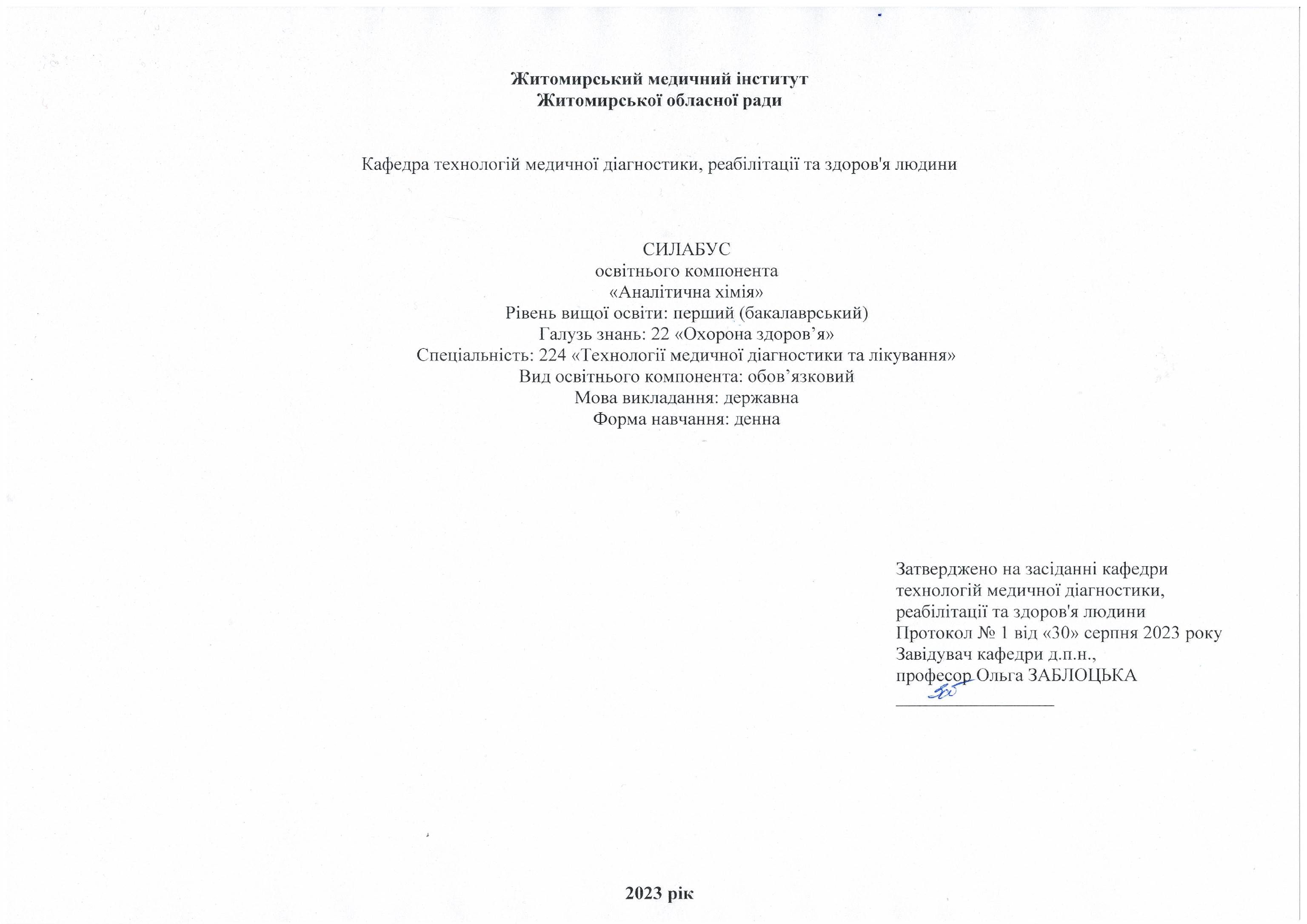 2023Загальна інформація про викладача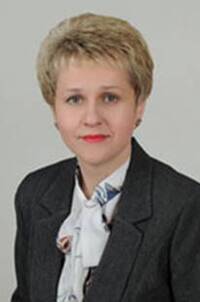 1.Назва освітнього компонента«Лабораторна діагностика паразитарних інвазій» 2.Обсяг та ознаки  освітнього компонента3.Ознаки освітнього компонента4. Передумови вивчення освітнього компонента- ґрунтується на попередньо вивчених освітніх компонентах: «Медична хімія», «Латинська мова і медична термінологія», «Техніка лабораторних робіт», «Фармакологія та медична рецептура»;- інтегрується з такими освітніми компонентами: «Біологічна та клінічна хімія», «Клінічна лабораторна діагностика», «Мікробіологія, вірусологія та імунологія з мікробіологічною діагностикою», «Епідеміологія».5. Мета й завдання вивчення освітнього компонента Метою вивчення освітнього компонента є  формування знань щодо морфофізіологічних особливостей статевозрілих форм, личинок, яєць гельмінтів, вегетативних форм цист найпростіших організмів, представників членистоногих – переносників захворювань людини; формування умінь розпізнавати основні групи паразитів, їх життєві цикли, засвоєння системних знань щодо методів діагностики протозойних хвороб, гельмінтологічних та арахноентомологічних досліджень, опанування методики забору паразитів й приготування мікро- й мікропрепаратів та вміння запобігати зараженню паразитами. Предметом вивчення  ОК є: паразитарні захворювання, методи лабораторної діагностики паразитарних інвазій та методи профілактики даних захворювань.Завдання: оволодіти основними методами діагностики паразитів, виробити практичні навички з паразитологічних досліджень.6. Компетентності.Згідно з вимогами Стандарту вищої освіти та Освітньої професійної програми підготовки бакалавра цей ОК забезпечує набуття здобувачами вищої освіти компетентностей.Загальні:здатність спілкуватися державною мовою як усно, так і письмово. знання та розуміння предметної області та розуміння професійної діяльності. здатність застосовувати знання у практичних ситуаціях. здатність вчитися і оволодівати сучасними знаннями. навики здійснення безпечної діяльності. здатність до пошуку, оброблення та аналізу інформації з різних джерел.Спеціальні (фахові):здатність здійснювати безпечну професійну практичну діяльність згідно з протоколами, рекомендаціями щодо безпеки та діючим законодавством. здатність здійснювати збір та верифікацію даних, прийом та обробку зразків згідно з протоколами. здатність проводити аналіз зразків та здійснювати валідацію результатів згідно з існуючими протоколами. здатність застосувати сучасні методи та технології дослідження тканин та зразків різного походження у лабораторіях різного профілю та розуміння принципів дії цих методів. здатність інтерпретувати результати на основі наукового знання, розуміючи взаємозв’язок між результатами аналізу, діагнозом, клінічною інформацією та лікуванням, та представляти і повідомляти результати належним чином та документувати конфіденційні дані.здатність комбінувати поєднання різних технологічних прийомів лабораторних досліджень для вирішення професійних завдань. готовність виконувати точно та якісно дослідження, удосконалювати методики їх проведення та навчати інших.7. Результати навчання з гідно з профілем програми після вивчення освітнього компонента:Результати навчання, згідно профілю програми, після вивчення освітнього компонента  «Лабораторна діагностика паразитарних інвазій»:проводити підготовку оснащення робочого місця та особисту підготовку до проведення лабораторних досліджень, з дотриманням норм безпеки та персонального захисту, забезпечувати підготовку до дослідження зразків різного походження та їх зберігання. застосовувати сучасні комп’ютерні та інформаційні технології. розуміти фізичні та хімічні принципи фарбування та застосовувати відповідні методи у лабораторних дослідженнях. верифікувати результати лабораторних досліджень в клініці внутрішніх хвороб (норма / патологія). верифікувати результати лабораторних досліджень для діагностики дитячих хвороб (норма / патологія). виконувати загальноклінічні, гематологічні дослідження, інтерпретувати результати з урахуванням нормальних та критичних значень, обмежень методу дослідження, клінічних та інших лабораторних показників, виявлення неправдоподібних результатів. виконувати лабораторні дослідження для діагностики паразитарних інвазій.8.  Методична карта  освітнього компонентаЛекціїПрактичні заняттяСамостійна робота9. Система оцінювання та вимогиВиди контролю: поточний, модульний, підсумковий. Методи контролю: спостереження за навчальною діяльністю здобувача, усне опитування, письмовий контроль, тестовий контроль. Форма контролю: залік. Контроль знань і умінь здобувача (поточний і підсумковий) з ОК «Лабораторна діагностика паразитарних інвазій» здійснюється згідно з європейською кредитно-трансферною накопичувальною системою освітнього процесу. Рейтинг здобувача із засвоєння ОК визначається за 100 бальною шкалою. Він складається з рейтингу з ОК, для оцінювання якого призначається 60 балів, і рейтингу з атестації (залік, ПМК) – 40 балів. Критерії оцінювання. Еквівалент оцінки в балах для кожної окремої теми може бути різний, загальну суму балів за тему визначено в навчально-методичній карті. Розподіл балів між видами занять (лекції, практичні заняття, самостійна робота) можливий шляхом спільного прийняття рішення викладача і здобувачів освіти на першому занятті. Рівень знань оцінюється: «відмінно» – здобувач дає вичерпні, обґрунтовані, теоретично і практично правильні відповіді не менш ніж на 90% запитань, розв’язання задач та виконання вправ є правильними, демонструє знання матеріалу підручників, посібників, інструкцій, проводить узагальнення і висновки, акуратно оформлює завдання, був присутній на лекціях, має конспект лекцій чи реферати з основних тем курсу, проявляє активність і творчість у виконанні групових завдань; «добре» – здобувач володіє знаннями матеріалу, але допускає незначні помилки у формулювання термінів, категорій і розрахунків, проте за допомогою викладача швидко орієнтується і знаходить правильні відповіді, був присутній на лекціях, має конспект лекцій чи реферати з основних тем курсу, проявляє активність у виконанні групових завдань; «задовільно» – здобувач дає правильну відповідь не менше ніж на 60% питань, або на всі запитання дає недостатньо обґрунтовані, невичерпні відповіді, допускає грубі помилки, які виправляє за допомогою викладача. При цьому враховується наявність конспекту за темою, самостійність завдань, участь у виконанні групових завдань; «незадовільно з можливістю повторного складання» – здобувач дає правильну відповідь не менше ніж на 35% питань, або на всі запитання дає необґрунтовані, невичерпні відповіді, допускає грубі помилки, має неповний конспект лекцій, індиферентно або негативно проявляє себе у виконанні групових завдань. Підсумкова (загальна) оцінка курсу ОК є сумою рейтингових оцінок (балів), одержаних за окремі оцінювані форми навчальної діяльності: поточне та підсумкове тестування рівня засвоєння теоретичного матеріалу під час аудиторних занять та самостійної роботи (модульний контроль); оцінка (бали) за виконання практичних індивідуальних завдань. Підсумкова оцінка виставляється після повного вивчення ОК, яка виводиться як сума проміжних оцінок за змістові модулі. Остаточна оцінка рівня знань складається з рейтингу з навчальної роботи, для оцінювання якої призначається 60 балів, і рейтингу з атестації (ПМК) – 40 балів.Розподіл балів, які отримують здобувачі при вивченні освітнього компонента «Лабораторна діагностика паразитарних інвазій».Оцінювання студента відбувається згідно з «Положення про організацію освітнього процесу»10. Політика освітнього компонентаПолітика щодо академічної доброчесності. Політика ОК ґрунтується на засадах академічної доброчесності (сукупності етичних принципів та визначених законом правил, якими мають керуватися учасники освітнього процесу під час навчання) та визначається системою вимог, які викладач ставить до здобувача у вивченні ОК (недопущення академічного плагіату, списування, самоплагіат, фабрикація, фальсифікація, обман, хабарництво, необ’єктивне оцінювання, заборона використання додаткових джерел інформації, інтернет ресурсів без вказівки на джерело, використане під час виконання завдання тощо). З метою запобігання, виявлення та протидії академічного плагіату в наукових та навчальних працях викладачів, науково-педагогічних працівників інституту та здобувачів в закладі розроблено «Положення про систему запобігання та виявлення академічного плагіату у наукових і навчальних працях працівників та здобувачів Житомирського медичного інституту Житомирської обласної ради». За порушення академічної доброчесності здобувачі освіти можуть бути притягнені до відповідальності: повторне проходження оцінювання (контрольна робота, іспит, залік тощо); повторне проходження відповідного освітнього компонента освітньої програми; відрахування із закладу освіти (крім осіб, які здобувають загальну середню освіту); позбавлення академічної стипендії. Політика щодо відвідування. Політика щодо відвідування усіх форм занять регламентується «Положенням про організацію освітнього процесу у Житомирському медичному інституті ЖОР». Здобувач зобов’язаний виконувати правила внутрішнього розпорядку інституту та відвідувати навчальні заняття згідно з розкладом, дотримуватися етичних норм поведінки. Присутність на занятті є обов’язковим компонентом оцінювання. Політика щодо перескладання. Порядок відпрацювання пропущених занять з поважних та без поважних причин здобувачі інституту регламентується «Положенням про порядок відпрацювання здобувача освіти Житомирського медичного інституту Житомирської обласної ради пропущених лекційних, практичних, лабораторних та семінарських занять». Політика щодо дедлайнів. Здобувач освіти зобов’язані дотримуватися термінів, передбачених вивченням ОК визначених для виконання усіх видів робіт. Політика щодо апеляції. У випадку конфліктної ситуації під час проведення контрольних заходів або за їх результатами, здобувач освіти має право подати апеляцію згідно з «Положенням про апеляцію результатів контрольних заходів знань здобувачами вищої освіти ЖМІ ЖОР» http://www.zhim.org.ua/images/info/pol_apel_rezult.pdf. Заява подається особисто в день оголошення результатів контрольного заходу начальнику навчально-методичного відділу інституту і передається проректору з навчальної роботи та розглядається на засіданні апеляційної комісії не пізніше наступного робочого дня після її подання. Здобувач має право бути присутнім на засіданні апеляційної комісії. При письмовому контрольному заході члени апеляційної комісії, керуючись критеріями оцінювання з цього ОК, детально вивчають та аналізують письмові матеріали контрольного заходу. Повторне чи додаткове опитування здобувача апеляційною комісією заборонено. Результати апеляції оголошуються здобувачу відразу після закінчення розгляду його роботи, про що здобувач особисто робить відповідний запис у протоколі засідання апеляційної комісії. Політика щодо конфліктних ситуацій. В Інституті визначено чіткі механізми та процедури врегулювання конфліктних ситуацій, пов’язаних з корупцією, дискримінацією, сексуальними домаганнями та ін. Упроваджено ефективну систему запобігання та виявлення корупції, вживаються заходи, спрямовані на підвищення доброчесності працівників і здобувачів освіти інституту, дотримання правил етичної поведінки, створення додаткових запобіжників вчиненню корупційних дій і пов’язаних із корупцією правопорушень. Рішенням Вченої ради затверджено: Антикорупційну програму http://www.zhim.org.ua/images/info/antikoruption.pdf , «Положення про комісію з оцінки корупційних ризиків», http://www.zhim.org.ua/images/info/pol_komisiya_korupcii.pdf , План заходів з виконання антикорупційної програми відповідно до Закону України «Про запобігання корупції http://www.zhim.org.ua/images/info/plan_zahodiv_korupciya.pdf , яким передбачено проведення інститутом антикорупційних заходів під час здійснення своїх статутних завдань. Для вирішення питань, пов’язаних із запобіганням будь-яких форм дискримінації, зокрема і за ознаками статі, в інституті діє «Телефон Довіри», (0412-46-19-62) звернувшись за ним, здобувачі освіти мають можливість отримати анонімну, екстрену, безкоштовну, кваліфіковану допомогу. Створена «Скринька довіри», до якої анонімно можуть звертатись здобувачі: залишати там свої скарги чи пропозиції. Також у закладі розроблено План заходiв щодо попередження мобiнгових/булiнгових тенденцiй у Житомирському медичному інституті ЖОР https://www.zhim.org.ua/images/info/polozh_buling.pdf , «Положення про політику запобігання, попередження та боротьби з сексуальними домаганнями і дискримінацією» http://www.zhim.org.ua/images/info/pol_seks_domag.pdf , працює практичний психолог.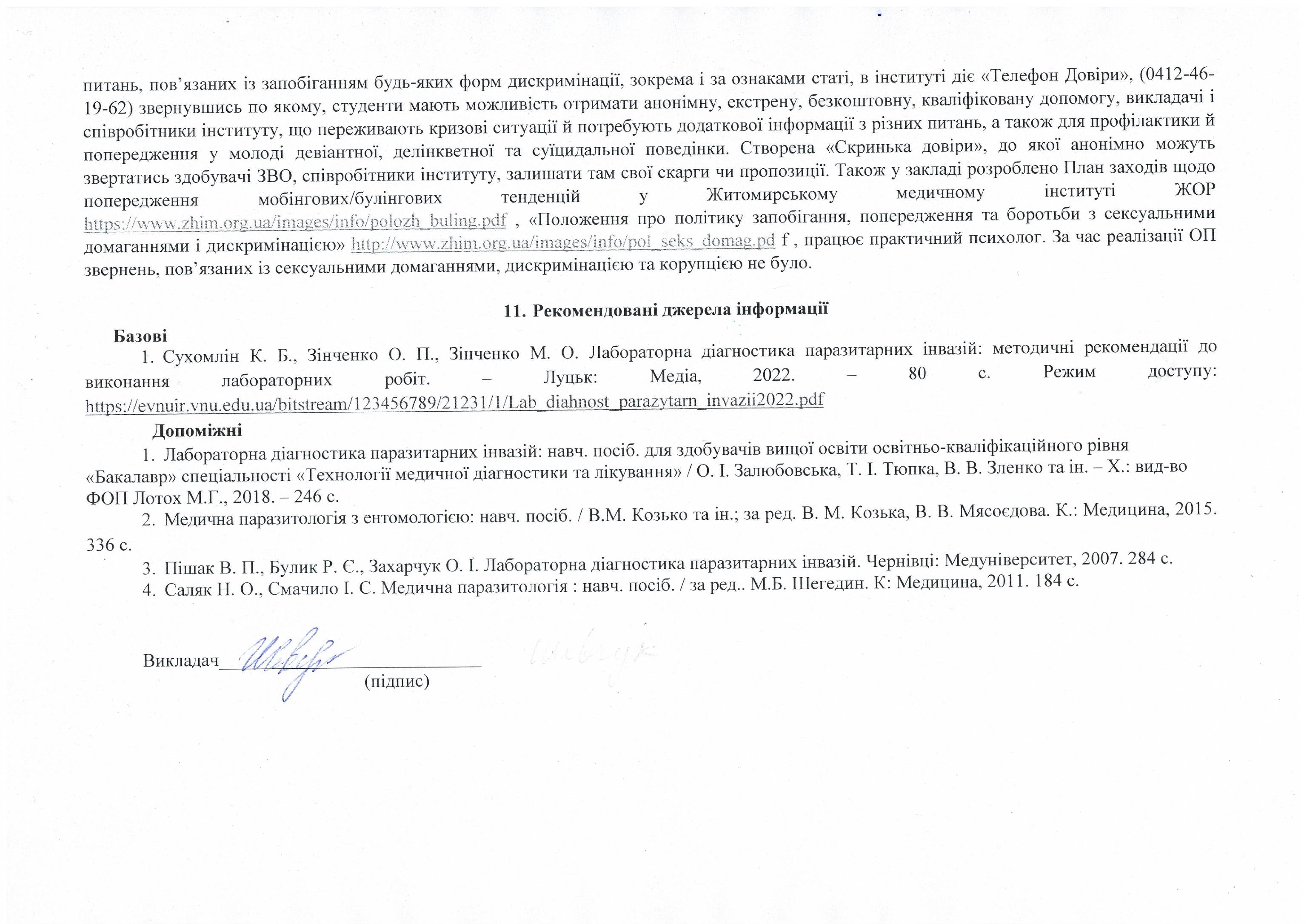 Назва ОКЛабораторна діагностика паразитарних інвазійВикладачШевчук Лариса Миколаївна д.б.н., професор, доцент кафедри технологій медичної діагностики, реабілітації та здоров’я людиниПрофайл викладачаhttps://www.zhim.org.ua/kaf_ldgz.phpКонтактний телефон+380671837820E- mail :  shevchuk.biol@gmail.comСторінка ОКВ системі ІнтранетКонсультаціїКонсультації: щовівторка, 14.40-16.00.Онлайн комунікація з використанням відео-або аудіотехнологій (ZOOM ,  Viber (+380634846227),  Skype,   електронна пошта) в робочі дні з 9.00 до 17.00  Вид заняттяКількість годинЛекції16Практичні заняття24Самостійна робота50Рік викладанняКурс (рік навчання)СеместрСпеціальністьКількість кредитів / годин  Кількість змістових модулівВид підсумкового контролюОбов’язковий\  вибірковий  4-й47224 «Технології медичної діагностики та лікування»3/901ЗалікОбов’язковийТемаТема 1Вступ. Біологічні основи паразитизму і паразитарних інвазій у людиниТема 2Тип Sarcomastigophora. Клас Lobosea. Тип Citiophora. Клас CitostomateaТема 3Тип Sarcomastigophora.. Клас ZооmastigophoraТема 4Тип Арісоmplexa. Клас SporozoaТема 5Тип Plathelminthes. Клас ТгеmatodaТема 6Тип Plathelminthes. Клас СеstodaТема 7Тип Nemathelminthes. Клас NematodaТема 8Тип Членистоногі (Arthropoda). Клас Ракоподібні  (Irustacea),  Павукоподібні  ( Аrachnoidea),  Комахи (Insectа):ТемаТема 1Організація роботи лабораторії паразитології. Морфологія і цикли розвитку саркодових, методи дослідження  патогенних форм класу Справжні амеби (Lobosea).Тема 2Морфологія і цикли розвитку, методи дослідження патогенних форм класу Джгутикові (Zооmastigophora) і класу Споровики (Sporozoa).Тема 3Морфологія і цикли розвитку, методи дослідження трематод (Тгеmatoda).Тема 4Морфологія і цикли розвитку, методи дослідження цестод (Сеstoda).Тема 5Морфологія і цикли розвитку, методи дослідження нематод (Nematoda). Тема 6ПМК №1. Лабораторна діагностика паразитарних інвазійТемаТема 1Медико-біологічні основи паразитизму. Медична протозоологія. Підцарство Найпростіші (Protozoa). Тип Саркоджгутикові (Sarcomastigophora).Клас Справжні амеби (Lobosea). Тип війконосні (Citiophora). Представники класу Щілиноротих (Rimostomatea) – паразити людини.Тема 2Представники класу Джгутикові (Zооmastigophora) – паразити людиниТема 3Тип Апікомплексні (Арісоmplexa). Представники класу Споровики (Sporozoa) – паразити людиниТема 4Медична гельмінтологія. Плоскі черви – паразити людини. Тип Плоскі черви (Platelmintes). Клас Сиcуни (Trematoda) –збудники захворювань людини: котячий, китайський сисуни, шистосоми, метагонімус, нанофієтесТема 5Медична гельмінтологія. Плоскі черви – паразити людини. Тип Плоскі черви (Platelmintes). Клас Стьожкові (Cestoidean) – бичачий, свинячий та карликовий ціпяки – збудники захворювань людини.Тема 6Круглі черви – паразити людини. Тип круглі черви (Nemathelminthes). Клас власне круглі черви (Nematodа). – аскарида людська, гострик, волосоголовець, кривоголовка, секатор – збудники захворювань людини.Тема 7Круглі черви – паразити людини. Тип Круглі черви (Nemathelminthes). Клас Власне круглі черви (Nematodа) – трихінели, ришта, філярії – збудники захворювань людиниТема 8Тип Членистоногі (Arthropoda). Клас Павукоподібні (Arachnoidea). Кліщі (Acarina) – збудники хвороб і переносники збудників захворювань людини.Тема 9Тип Членистоногі (Arthropoda). Клас Комахи (Insectа): воші (Anoplura), клопи (Heteroptera), таргани (Blattoidea) – збудники хвороб і переносники збудників захворювань людини.Тема 10Тип Членистоногі (Arthropoda). Клас Комахи (Insectа): двокрилі (Diptera) – збудники хвороб і переносники збудників захворювань людини.Поточне тестування та самостійна роботаПоточне тестування та самостійна роботаПоточне тестування та самостійна роботаПоточне тестування та самостійна роботаПоточне тестування та самостійна роботаПоточне тестування та самостійна роботаПМК(підсумковий модульний контроль)Сума (залік)Т1Т2Т3Т4Т5ІДРС40100111111111154010060606060606040100Сума балів за всі види навчальної діяльностіОцінка ECTSОцінка за національною шкалоюОцінка за національною шкалоюСума балів за всі види навчальної діяльностіОцінка ECTSдля екзамену, курсового проекту (роботи), практикидля заліку90 – 100Авідмінно  зараховано82-89Вдобре зараховано74-81Сдобре зараховано64-73Dзадовільно зараховано60-63Е задовільно зараховано35-59FXнезадовільно з можливістю повторного складанняне зараховано з можливістю повторного складання0-34Fнезадовільно з обов’язковим повторним вивченням дисциплінине зараховано з обов’язковим повторним вивченням дисципліни